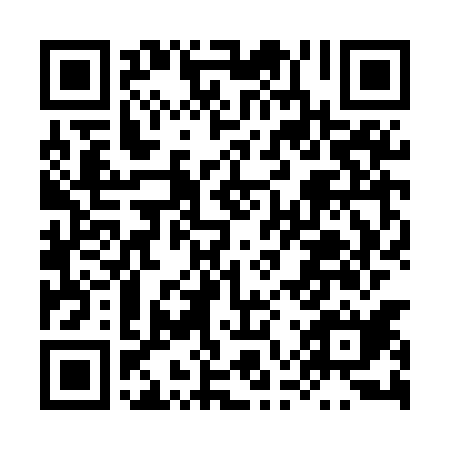 Ramadan times for Przywodzie, PolandMon 11 Mar 2024 - Wed 10 Apr 2024High Latitude Method: Angle Based RulePrayer Calculation Method: Muslim World LeagueAsar Calculation Method: HanafiPrayer times provided by https://www.salahtimes.comDateDayFajrSuhurSunriseDhuhrAsrIftarMaghribIsha11Mon4:274:276:2312:093:595:575:577:4612Tue4:244:246:2012:094:015:595:597:4813Wed4:214:216:1812:094:036:016:017:5014Thu4:194:196:1512:084:046:036:037:5215Fri4:164:166:1312:084:066:046:047:5416Sat4:144:146:1112:084:076:066:067:5617Sun4:114:116:0812:084:096:086:087:5818Mon4:084:086:0612:074:106:106:108:0019Tue4:054:056:0312:074:116:126:128:0320Wed4:034:036:0112:074:136:136:138:0521Thu4:004:005:5912:064:146:156:158:0722Fri3:573:575:5612:064:166:176:178:0923Sat3:543:545:5412:064:176:196:198:1124Sun3:523:525:5112:064:196:216:218:1325Mon3:493:495:4912:054:206:226:228:1626Tue3:463:465:4712:054:216:246:248:1827Wed3:433:435:4412:054:236:266:268:2028Thu3:403:405:4212:044:246:286:288:2229Fri3:373:375:3912:044:256:306:308:2530Sat3:343:345:3712:044:276:316:318:2731Sun4:314:316:351:035:287:337:339:291Mon4:284:286:321:035:297:357:359:322Tue4:254:256:301:035:317:377:379:343Wed4:224:226:271:035:327:397:399:364Thu4:194:196:251:025:337:407:409:395Fri4:164:166:231:025:357:427:429:416Sat4:124:126:201:025:367:447:449:447Sun4:094:096:181:015:377:467:469:468Mon4:064:066:161:015:397:487:489:499Tue4:034:036:131:015:407:497:499:5210Wed4:004:006:111:015:417:517:519:54